Journal de bordPRÉSCOLAIRE / PRIMAIRE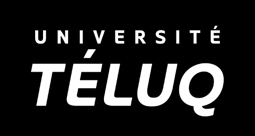 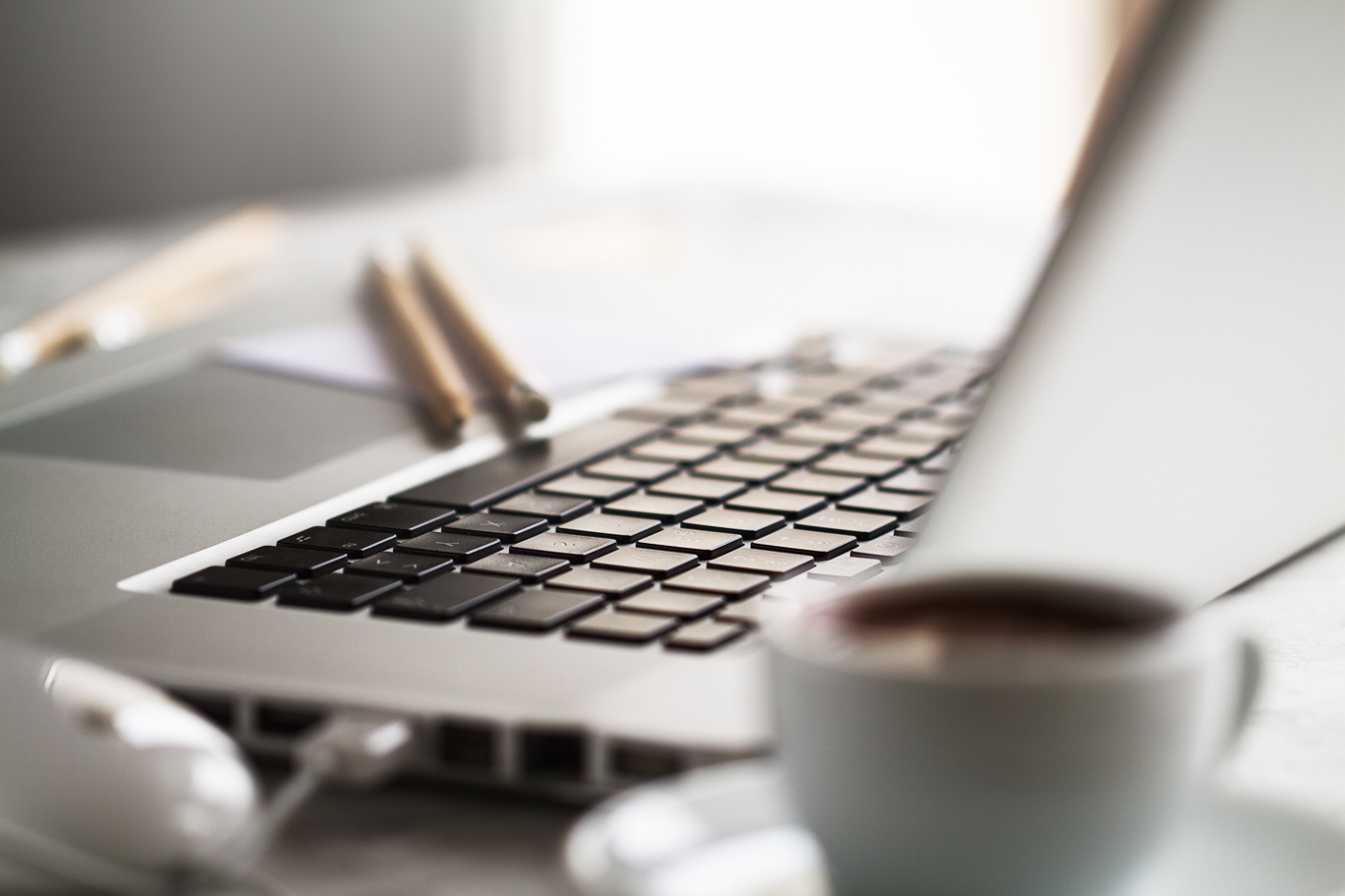 Journal de bordModule 5
Univers social SYNTHÈSE DU MODULEAdapter l’enseignement des compétences et des connaissances en univers social pour la distance par l’usage d’outils et de ressources adaptés permettant d’engager les élèves dans leurs apprentissages. Planifier et piloter les phases de la démarche de recherche en univers social à distance (s’interroger, cueillir et organiser l’information, communiquer l’information, revenir sur sa démarche).Notes personnelles sur les objectifs du moduleComment garder les élèves actifs et engagés dans les apprentissages en univers social dans une classe à distance?Quels moyens et outils privilégier en enseignement de l’univers social à distance pour favoriser l’apprentissage et le développement des compétences? Quelles sont les phases de la séquence d’enseignement et les étapes de la démarche de recherche à distance en univers social?